PENGAWASAN BADAN PENGAWAS PEMILU PROVINSI JAWA BARAT DALAM MASA KAMPANYE  PEMILU SERENTAK 2019 DI PROVINSI JAWA BARATOleh:WILMAR GUSNIZAR HERMAWAN 172010126SKRIPSIDiajukan untuk Memenuhi Syarat dalam Menempuh Ujian Sidang Sarjana Program Strata Satu (S1) Pada Program Studi Administrasi Publik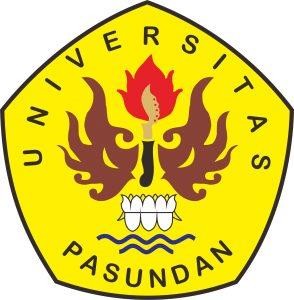 PROGRAM STUDI ILMU ADMINISTRASI PUBLIK FAKULTAS ILMU SOSIAL DAN ILMU POLITIK UNIVERSITAS PASUNDAN BANDUNG 2021